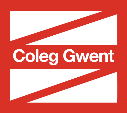 Swyddog Gwasanaethau Gwybodaeth (Ymrestru, Cwricwlwm ac Amserlennu)Adran:		 		Gwasanaethau Gwybodaeth Lleoliad:		 	Traws-GolegYn adrodd i: 			Cydlynydd Gwasanaethau Gwybodaeth Graddfa Gyflog: 		Cymorth Busnes Gradd 4 Pwrpas y Swydd: 	Bydd y rôl yn gyfrifol dros fewnbynnu a chynnal gwybodaeth gywir a chyfredol yn ymwneud â'r cwricwlwm, data myfyrwyr ac amserlennu gweithredol eu campws yn unol â gofynion Coleg Gwent a Chyrff Allanol megis AdAS.Cyfrifoldebau Allweddol:Cyfraniad TîmMynychu, cyfrannu at a chymryd rhan mewn cyfarfodydd tîm a'r gyfadran yn ôl yr angen.Cymryd rhan mewn hyfforddiant a datblygiad yn ôl yr angen.Gweithio fel tîm gyda'r Rheolwr Gwasanaethau Gwybodaeth, y Cydlynwyr a Swyddogion Gwasanaethau Gwybodaeth a chyda'r tîm ehangach sydd yn cynnwys Reolwr Arholiadau, Cydlynwyr Arholiadau a Swyddogion ArholiadauHyrwyddo positifrwydd a chymhwysedd y tîm tuag at newidDangos ac ymgorffori 'Gwerthoedd' ac 'Ymddygiadau' y coleg bob amser mewn pob agwedd ar y rôlGwybodaeth Rheolaeth Gweithredu system data’r dysgwyr o ddydd i ddydd, (gan gynnwys creu a chynnal y cwricwlwm) ar gyfer nifer o feysydd cwricwlwm/awdurdodau unedol.Mewnbynnu manylion y dysgwyr a'r cwrs yn gywir i system Ddata’r Dysgwyr gan gynnwys prosesu ffurflenni ymrestru, ffurflenni diwygio a data dysgwyr eraillCynorthwyo’r Cydlynydd Gwasanaethau Gwybodaeth gyda chasglu ffurflenni data cywir ar gyfer AdAS drwy ddiweddaru a chywiro setiau data’r  
Cofnod Dysgu Gydol Oes Cymru (LLWR), cywiro dysgwyr dyblyg a phrosesu gwallau dilysu’r LLWR o fewn amserlen y cytunwyd arni.Sicrhau bod staff yn y Maes Cwricwlwm/Awdurdod Unedol yn ymwybodol o ganllawiau ar brosesu gwybodaeth cyrsiau a dysgwyr.Gweithredu meddalwedd Y Gwasanaeth Cofnodion Dysgu i gael rhif unigryw'r myfyrwyr.Cysylltu â dysgwyr, yr LRS a sefydliadau allanol eraill mewn perthynas ag ymholiadau data myfyrwyrCymryd rhan weithredol mewn proses Ymrestru’r Coleg, delio wyneb yn wyneb â dysgwyrprosesu ymrestriadaucreu ffioeddtrin arian parod ymateb i ymholiadaucynorthwyo'r Cydlynydd IS i weithredu'r cynllun hyfforddi, fel bod yr holl staff dros dro wedi’u hyfforddi i weithredu system ddata’r myfyrwyr yn effeithiol.goruchwylio staff dros droGweithredu'r egwyddorion traws-golegol cytunedig ar gyfer Amserlennu Nodi atebion creadigol tuag at wneud y mwyaf o effeithiolrwydd y systemau AmserlennuMewnbynnu manylion yr ystafell, y staff a'r cwrs ar y system amserlennu yn gywir, gan gynnwys prosesu gwybodaeth am Offeryn Cynllunio'r Cwricwlwm, ffurflenni papur a dulliau eraill. Datrys problemau cyffredinol a phroblemau sy’n ymwneud â’r rhestr tasgau mewn modd amserol Cynorthwyo gyda dylunio gridiau amserlennu Cynnal gwiriadau ac archwiliadau yn y fan a'r lle a’r defnydd o ystafelloeddGweithredu fel pwynt cyswllt ar gyfer amserlennu gweithgarwch cysylltiedig, delio ag ymholiadau oddi wrth randdeiliaid, darparu cyngor a gwybodaeth berthnasol.Cyfathrebu'n effeithiol â staff ar bob lefel ar draws y ColegCyfrannu at waith y tîm Gwasanaethau Gwybodaeth fel bo'n briodolCynorthwyo’r Cydlynydd Gwasanaethau Gwybodaeth gyda gyrru data'r coleg tuag at ragoriaeth drwy wella a gwneud y defnydd gorau o'r system amserlennuGwella cywirdeb ac ansawdd mewnbwn data yn barhausCynorthwyo Cydlynwyr Gwasanaethau Gwybodaeth (Arholiadau) a Swyddogion (Arholiadau) gyda thasgau Arholiad pan gânt eu cyfarwyddo gan y Cydlynydd Gwasanaethau GwybodaethCynorthwyo gyda chynnal taflenni gwybodaeth am gyrsiau drwy ddiweddaru’r Bwrdd Gweithredol a systemau’r porth marchnata i sicrhau bod yr holl gwricwlwm gweithredol yn cael ei hysbysebu ar y wefan lle bo hynny'n briodol.Gweinyddiaeth a Chadw CofnodionCynnal trywydd archwilio ar gyfer yr holl wybodaeth am gyllid dysgwyr ac ystadegau.Cynnal systemau ffeilio canolog a chywir o ffurflenni ymrestru, amserlennu, ffurflenni diwygio, ayyb.Sicrhau bod yr holl weithgareddau yn cydymffurfio â'r Ddeddf Diogelu Data.Polisïau a GweithdrefnauCydymffurfio â holl Bolisïau a Gweithdrefnau'r Coleg.Cadw'n gyfoes â newidiadau i Bolisïau a Gweithdrefnau a gwneud y newidiadau angenrheidiol i systemau gweinyddol.Hyrwyddo gwerthoedd craidd y coleg ac ymgorffori’r holl ymddygiadau hyn ym mhob agwedd ar y swydd.Cydymffurfio â gofynion y strategaethau Cymraeg a Dwyieithrwydd Iechyd a DiogelwchSicrhau bod arferion gweithio diogel yn cael eu defnyddio a bod deddfwriaeth Iechyd a Diogelwch priodol yn cael ei mabwysiadu.Bod yn gyfrifol dros weithredu a chadw at y Polisi a Gweithdrefn Iechyd, Diogelwch a Llesiant.Diogelu DataSicrhau bod yr holl weithgareddau yn cydymffurfio â'r Ddeddf Diogelu DataCynorthwyo’r Rheolwr Gwasanaethau Gwybodaeth a’r Rheolwr GDPR a Diogelu Data'r Coleg gyda cheisiadau hawliau pwnc megis mynediad pwnc, hawl i gywiro, hawl i ddileuManyleb PersonCydlynydd Gwasanaethau Gwybodaeth- Ymrestru/Cwricwlwm/Amserlennu (ECT)Meini prawf Hanfodol DymunolAseswyd ganCymwysterau a Chymwysterau arbenigol   Cymwysterau a Chymwysterau arbenigol   Cymwysterau a Chymwysterau arbenigol   Cymwysterau a Chymwysterau arbenigol   5 TGAU Gradd C (gan gynnwys Saesneg a Mathemateg) neu gymhwyster cyfatebol.FfGNVQ lefel 2 mewn Technoleg Gwybodaeth neu gymhwyster cyfatebolFfGGwybodaeth a Phriodoleddau Gwybodaeth a Phriodoleddau Gwybodaeth a Phriodoleddau Gwybodaeth a Phriodoleddau Gwybodaeth weithredol a chadarn o feddalwedd MicrosoftFfG/CGwybodaeth weithredol a chadarn o feddalwedd amserlennuFfG/CProfiad o weithio mewn amgylchedd gweinyddol/swyddfaFfG/CProfiad o gadw cofnodion cywir a manwlFfG/CProfiad o weithio mewn Addysg BellachFfG/CSgiliau a Phriodoleddau Sgiliau a Phriodoleddau Sgiliau a Phriodoleddau Sgiliau a Phriodoleddau Yn gallu blaenoriaethu a chydlynu tasgau FfG/CYn gallu canolbwyntio’n llawn ar gwsmeriaid ac yn cynnal dull defnyddiol a phroffesiynol wrth ddelio â staffCYn drefnus ac yn ddisgybledig wrth ymdrin â thasgau manwlFfG/CDangos ymrwymiad i ddatblygu a hyfforddi staffCYn gallu gweithio dan bwysau i gwrdd â therfynau amserCY gallu i hyrwyddo'r defnydd o adnoddau dwyieithog lle bo’n briodolFfG/CCyfathrebu'n effeithiol â thîm, a meithrin perthnasoedd cynhyrchiol ac adeiladol  CYmgysylltu a dylanwadu ar staff yn effeithiolC